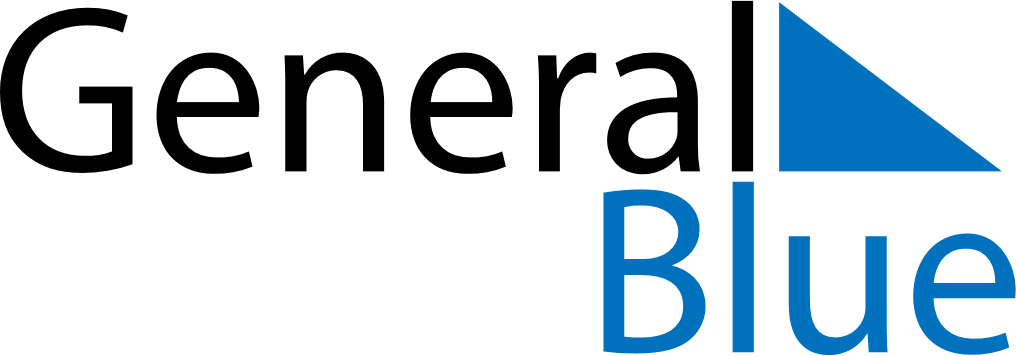 February 2030February 2030February 2030UgandaUgandaMondayTuesdayWednesdayThursdayFridaySaturdaySunday12345678910End of Ramadan (Eid al-Fitr)11121314151617Archbishop Janan Luwum Day1819202122232425262728